淄博市供销合作社联合社2022年政府信息公开工作年度报告根据《中华人民共和国政府信息公开条例》要求，现向社会公布淄博市供销合作社联合社2022年政府信息公开工作年度报告。报告全文由总体情况、主动公开政府信息情况、收到和处理政府信息公开申请情况、因政府信息公开工作被申请行政复议、提起行政诉讼情况、政府信息公开工作存在的主要问题及改进情况、其他需要报告的事项六个部分组成。报告全文可在淄博市供销合作社联合社门户网站（http://coop.zibo.gov.cn）查询和下载。本年度报告中所列数据的统计期限自2022年1月1日起，至2022年12月31日止。如对报告内容有疑问，请与淄博市供销合作社联合社联系（地址:淄博市张店区人民东路23号，邮编：255000，电话：0533-3120098、传真：0533-3120098，电子邮箱：zbgxxx@163.com）。一、总体情况2022年，市供销社坚持以习近平新时代中国特色社会主义思想为指导，认真落实《中华人民共和国政府信息公开条例》和国家、省、市工作部署，着力深化高质量政务公开，持续推动政府决策和管理服务规范化透明化。（一）做好常态化主动公开本年度，市供销社依法推进政府信息主动公开，强化重点领域、重要信息公开。围绕深化供销社综合改革，以及城乡流通服务、现代农业服务、民生服务、基层组织建设、龙头企业发展、信用合作服务等“六大品质提升工程”，及时发布政策措施，强化解读回应。全年通过政府信息公开平台发布信息132条、部门网站发布信息334条、微信公众号和政务头条号发布信息252条，发布重要文件解读12篇。按时发布市供销社2021年度决算与2022年度预算，推进预决算信息公开。（二）依法依规做好依申请公开2022年，市供销社共收到信息公开申请2件，主要涉及年度财政预决算及权力清单相关信息方面，均已出具政府信息公开申请答复书，相关内容已经在平台公开。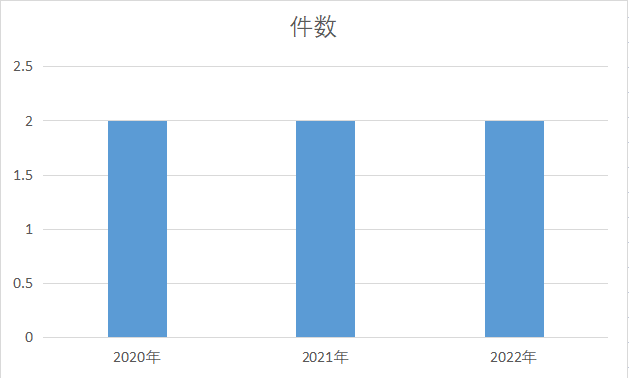 图1：近三年政府信息公开申请数量统计（三）完善政府信息管理制度2022年，进一步完善了本单位政府信息公开目录和任务清单，落实政府信息全生命周期管理制度，执行政府信息公开属性源头认定机制，印发公文时明确标注“此件公开发布”、“此件依申请公开”、“此件不予公开”等字样。严格遵守政府信息公开保密审查制度，遵循“谁审查、谁负责”、“先审查、后公开”和“一事一审”的原则，对拟公开的政府信息进行保密审查。（四）加强多渠道平台公开持续加强门户网站的管理维护，对门户网站“会议公开”等栏目进行调整更新，及时发布会议信息并进行解读。设置了无障碍浏览服务等内容，增强了网站的实用性。做好政务新媒体的维护，基本实现了政府网站与政务新媒体重要信息的同源同步发布。《市供销社以政务公开促业务工作提质增效》《市供销社开展政务公开培训，提升政务公开水平》被淄博市人民政府网站“政务公开在行动”栏目采用。（五）完善监督保障机制加强组织领导，及时调整政务公开工作领导小组组成人员，印发了《市供销社2022年政务公开工作实施方案》，明确由办公室牵头、相关科室配合共同做好信息公开日常工作，持续推动政务公开与业务工作相结合。加大培训力度，制定了《市供销社2022年政府信息公开培训计划》，年内举办市供销社政务公开培训3次，进一步提高了全体工作人员的政务公开工作水平。二、主动公开政府信息情况三、收到和处理政府信息公开申请情况四、政府信息公开行政复议、行政诉讼情况五、存在的主要问题及改进情况存在的主要问题：一是在进行政策解读时，形式单一。二是政府信息公开还不够及时规范，存在滞后现象。改进情况：一是多角度多形式开展解读工作。2022年发布政策解读12篇，充分运用了领导干部解读、一图读懂、图片解读、文稿解读等多种方法，丰富了解读形式。二是进一步优化整合了政务公开工作力量。变“单兵作战”为“协同作战”，办公室和其他科室互相协调配合，人人参与政务公开工作，确保政务公开工作有人管、有人干，政务信息发布更及时、更规范。六、其他需要报告的事项（一）依申请公开信息处理费收费情况。本年度未出现任何收取信息处理费的情况。（二）本年度建议提案办理情况。2022年，市供销社收到政协委员提案1件，即李宁委员提出的《关于城镇化进程中供销社角色转变的建议提案》（第1301134号），已按时按要求答复并公开。（三）政务公开工作创新实践情况。一是进一步强化政务公开工作领导小组职责，调整配齐小组成员，完善本单位政府信息公开目录和任务清单，细化政务公开工作任务，落实工作责任，确保完成年度任务目标。二是强化“管业务就要管公开”理念，把业务工作同政务公开工作同部署、同推进、同落实，制定《淄博市供销合作社联合社2022年政务公开工作实施方案》《淄博市供销社2022年政务公开工作任务台账》并予以公开公示，形成分工明确、责任清晰、相互配合、齐抓共管的政务公开工作体系。三是高度重视政府信息公开保密审查工作，严肃信息公开保密审查纪律、落实审查责任、严格审查程序，严格按照制度规定做好各项信息公开和保密工作，保证政府信息公开工作安全、有序。（四）《2022年淄博市政务公开工作方案》落实情况。一是加强组织领导。积极构建“主要负责人亲自抓、分管领导直接抓、职能科室配合抓、责任人员具体抓”的工作机制，将政务公开贯穿政务运行全过程。二是做好主动公开。全面做好各类政策法规、规划计划、财政信息等信息的主动公开工作。以市供销社网站为主阵地，现代流通服务、农业生产服务、合作组织体系、安全生产工作、供销党群建设等栏目随时更新，三农要闻栏目紧跟全国总社、省社网站步伐，每周发布“三农”政策速览，精准梳理分类推送，增强为农服务能力。三是加强政策解读。进一步丰富解读形式，对重要政策文件、会议等从不同角度进行解读，提高政策解读的科学性、权威性和有效性。2022年已对主动公开的文件及重要会议等19篇信息全部进行了政策解读。淄博市供销合作社联合社
2022年度主动公开信息统计表淄博市供销合作社联合社
2022年度主动公开信息统计表淄博市供销合作社联合社
2022年度主动公开信息统计表淄博市供销合作社联合社
2022年度主动公开信息统计表淄博市供销合作社联合社
2022年度主动公开信息统计表淄博市供销合作社联合社
2022年度主动公开信息统计表淄博市供销合作社联合社
2022年度主动公开信息统计表淄博市供销合作社联合社
2022年度主动公开信息统计表淄博市供销合作社联合社
2022年度主动公开信息统计表淄博市供销合作社联合社
2022年度主动公开信息统计表淄博市供销合作社联合社
2022年度主动公开信息统计表淄博市供销合作社联合社
2022年度主动公开信息统计表淄博市供销合作社联合社
2022年度主动公开信息统计表淄博市供销合作社联合社
2022年度主动公开信息统计表淄博市供销合作社联合社
2022年度主动公开信息统计表淄博市供销合作社联合社
2022年度主动公开信息统计表淄博市供销合作社联合社
2022年度主动公开信息统计表淄博市供销合作社联合社
2022年度主动公开信息统计表淄博市供销合作社联合社
2022年度主动公开信息统计表淄博市供销合作社联合社
2022年度主动公开信息统计表淄博市供销合作社联合社
2022年度主动公开信息统计表淄博市供销合作社联合社
2022年度主动公开信息统计表淄博市供销合作社联合社
2022年度主动公开信息统计表淄博市供销合作社联合社
2022年度主动公开信息统计表淄博市供销合作社联合社
2022年度主动公开信息统计表淄博市供销合作社联合社
2022年度主动公开信息统计表淄博市供销合作社联合社
2022年度主动公开信息统计表淄博市供销合作社联合社
2022年度主动公开信息统计表淄博市供销合作社联合社
2022年度主动公开信息统计表淄博市供销合作社联合社
2022年度主动公开信息统计表淄博市供销合作社联合社
2022年度主动公开信息统计表淄博市供销合作社联合社
2022年度主动公开信息统计表淄博市供销合作社联合社
2022年度主动公开信息统计表淄博市供销合作社联合社
2022年度主动公开信息统计表淄博市供销合作社联合社
2022年度主动公开信息统计表淄博市供销合作社联合社
2022年度主动公开信息统计表淄博市供销合作社联合社
2022年度主动公开信息统计表淄博市供销合作社联合社
2022年度主动公开信息统计表淄博市供销合作社联合社
2022年度主动公开信息统计表淄博市供销合作社联合社
2022年度主动公开信息统计表目录政府信息公开平台政府信息公开平台政府信息公开平台政府信息公开平台政府信息公开平台政府信息公开平台政府信息公开平台政府信息公开平台政府信息公开平台政府信息公开平台政府信息公开平台政府信息公开平台政府信息公开平台政府信息公开平台政府信息公开平台政府信息公开平台微信公众号头条号部门网站目录机构职能法规公文工作计划及完成情况政务督查部门会议财政信息政府信息公开制度政府信息公开指南政府信息公开目录农村物流网络体系建设政府信息公开培训政务公告政府信息公开年度报告政务动态建议提案办理政府信息公开工作推进微信公众号头条号部门网站数量2234112221119431353417280334第二十条第（一）项第二十条第（一）项第二十条第（一）项第二十条第（一）项信息内容本年制发件数本年废止件数现行有效件数规章000规范性文件000第二十条第（五）项第二十条第（五）项第二十条第（五）项第二十条第（五）项信息内容本年处理决定数量本年处理决定数量本年处理决定数量行政许可000第二十条第（六）项第二十条第（六）项第二十条第（六）项第二十条第（六）项信息内容本年处理决定数量本年处理决定数量本年处理决定数量行政处罚000行政强制000第二十条第（八）项第二十条第（八）项第二十条第（八）项第二十条第（八）项信息内容本年收费金额（单位：万元）本年收费金额（单位：万元）本年收费金额（单位：万元）行政事业性收费000（本列数据的勾稽关系为：第一项加第二项之和，等于第三项加第四项之和）（本列数据的勾稽关系为：第一项加第二项之和，等于第三项加第四项之和）（本列数据的勾稽关系为：第一项加第二项之和，等于第三项加第四项之和）申请人情况申请人情况申请人情况申请人情况申请人情况申请人情况申请人情况（本列数据的勾稽关系为：第一项加第二项之和，等于第三项加第四项之和）（本列数据的勾稽关系为：第一项加第二项之和，等于第三项加第四项之和）（本列数据的勾稽关系为：第一项加第二项之和，等于第三项加第四项之和）自然人法人或其他组织法人或其他组织法人或其他组织法人或其他组织法人或其他组织总计（本列数据的勾稽关系为：第一项加第二项之和，等于第三项加第四项之和）（本列数据的勾稽关系为：第一项加第二项之和，等于第三项加第四项之和）（本列数据的勾稽关系为：第一项加第二项之和，等于第三项加第四项之和）自然人商业企业科研机构社会公益组织法律服务机构其他总计一、本年新收政府信息公开申请数量一、本年新收政府信息公开申请数量一、本年新收政府信息公开申请数量2000002二、上年结转政府信息公开申请数量二、上年结转政府信息公开申请数量二、上年结转政府信息公开申请数量0000000三、本年度办理结果（一）予以公开（一）予以公开2000002三、本年度办理结果（二）部分公开（区分处理的，只计这一情形，不计其他情形）（二）部分公开（区分处理的，只计这一情形，不计其他情形）0000000三、本年度办理结果（三）不予公开1．属于国家秘密0000000三、本年度办理结果（三）不予公开2．其他法律行政法规禁止公开0000000三、本年度办理结果（三）不予公开3．危及“三安全一稳定”0000000三、本年度办理结果（三）不予公开4．保护第三方合法权益0000000三、本年度办理结果（三）不予公开5．属于三类内部事务信息0000000三、本年度办理结果（三）不予公开6．属于四类过程性信息0000000三、本年度办理结果（三）不予公开7．属于行政执法案卷0000000三、本年度办理结果（三）不予公开8．属于行政查询事项0000000三、本年度办理结果（四）无法提供1．本机关不掌握相关政府信息0000000三、本年度办理结果（四）无法提供2．没有现成信息需要另行制作0000000三、本年度办理结果（四）无法提供3．补正后申请内容仍不明确0000000三、本年度办理结果（五）不予处理1．信访举报投诉类申请0000000三、本年度办理结果（五）不予处理2．重复申请0000000三、本年度办理结果（五）不予处理3．要求提供公开出版物0000000三、本年度办理结果（五）不予处理4．无正当理由大量反复申请0000000三、本年度办理结果（五）不予处理5．要求行政机关确认或重新出具已获取信息0000000三、本年度办理结果（六）其他处理1.申请人无正当理由逾期不补正、行政机关不再处理其政府信息公开申请0000000三、本年度办理结果（六）其他处理2.申请人逾期未按收费通知要求缴纳费用、行政机关不再处理其政府信息公开申请0000000三、本年度办理结果（六）其他处理3.其他0000000三、本年度办理结果（七）总计（七）总计2000002四、结转下年度继续办理四、结转下年度继续办理四、结转下年度继续办理0000000行政复议行政复议行政复议行政复议行政复议行政诉讼行政诉讼行政诉讼行政诉讼行政诉讼行政诉讼行政诉讼行政诉讼行政诉讼行政诉讼结果维持结果纠正其他结果尚未审结总计未经复议直接起诉未经复议直接起诉未经复议直接起诉未经复议直接起诉未经复议直接起诉复议后起诉复议后起诉复议后起诉复议后起诉复议后起诉结果维持结果纠正其他结果尚未审结总计结果维持结果纠正其他结果尚未审结总计结果维持结果纠正其他结果尚未审结总计000000000000000